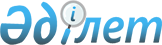 О ставках платы за размещение наружной (визуальной) рекламы
					
			Утративший силу
			
			
		
					Решение Шымкентского городского маслихата от 14 апреля 2008 года N 9/82-4с. Зарегистрировано Управлением юстиции города Шымкента 14 мая 2008 года N 14-1-74. Утратило силу - решением Шымкентского городского маслихата Южно-Казахстанской области от 20 февраля 2009 года N 18/186-4c      Сноска. Утратило силу - решением Шымкентского городского маслихата Южно-Казахстанской области от 20.02.2009 N 18/186-4c.

      В соответствии с подпунктом 2) статьи 491 Кодекса Республики Казахстан от 12 июня 2001 года "О налогах и других обязательных платежах в бюджет" (Налоговый Кодекс), подпунктом 15) пункта 1 статьи 6 Закона Республики Казахстан от 23 января 2001 года "О местном государственном управлении в Республике Казахстан" городской маслихат РЕШИЛ: 

      1. Установить ставки платы по объектам наружной (визуальной) рекламы, размещаемым в полосе отвода автомобильных дорог общего пользования местного значения и размещаемым на территории города Шымкента согласно приложению. 

      2. Признать утратившим силу решение Шымкентского городского маслихата от 21 января 2002 г. N 17/162-2с "О ставках платы за размещение наружной (визуальной) рекламы" (зарегистрировано в Реестре государственной регистрации нормативных правовых актов за N 497, опубликовано в газетах "Шымкент келбетi", "Панорама Шымкента" 22 февраля 2002 года). 

      3. Настоящее решение вводится в действие по истечении десяти календарных дней после дня его первого официального опубликования. Председатель сессии городского маслихата Секретарь городского маслихата Приложение к решению 

Шымкентского городского 

маслихата от 14 апреля 

      2008 года N 9/82 -4с        Сноска. Приложение в редакции решения Шымкентского городского маслихата N 14/150-4c от 13.10.2008 (вводится в действие со дня государственной регистрации в органах юстиции). 

Ставки платы по объектам наружной (визуальной) 

рекламы, размещаемым в полосе отвода автомобильных дорог общего пользования местного значения и размещаемым на территории 

города Шымкента Примечание: за одну единицу принимается каждая сторона или каждый видеоролик информации, размещаемой на призмабордах, мультипиларах, светодиодных мониторах и других видах рекламы.       Улицы города Шымкент отнесенных к I, II и III категории       Въездные дороги: Темирлановское шоссе от ул.Аль-Фараби до Аэропорта, пр. Байдибек би от малой объездной дороги до трассы Алматы-Ташкент-Термез, Жибек жолы от ул. Сайрамская, до границы города, дорога N 1, ул.Капал батыра до границы города, Ташкентская трасса от тоннеля до границы города. 

      Улицы Первой категории: пр.Республики, пр.Тауке хана, пр.Т.Рыскулова, пр.Жибек жолы от ул.Торекулова до ул.Сайрамская, пр.Кабанбай батыра, Темирлановское шоссе от ул.Желтоксан до ул.Аль-Фараби, ул.Байтурсынова, пр.Конаева, ул.Аскарова, ул.Казыбек би, ул.Толеби, ул.Бейбитшилик, ул.Б.Момышулы, ул.Дулати, пл.Аль-фараби, пл.Ордабасы, ул.Жангельдина, ул.Айтеке би, пр.Байдибек би от пр.Т.Рыскулова до малой объездной дороги. 

      Улицы Второй категории: ул.Тыныбаева, ул.Уалиханова, ул.Торекулова, ул. Сайрамская, ул.Рашидова, ул.Ташенова, ул.Елшибек батыра, ул.Иляева, ул.Туркестанская, ул.Гагарина, ул.Анарова, ул.Айбергенова, ул.Калдаякова, ул.Мадели кожа, ул.Желтоксан, ул.Аль-Фараби, дорога Кайтпас-1 по маршруту N 17, дорога Кайтпас-2 от малой объездной до трассы Алматы-Ташкент-Термез. 

      Улицы Третьей категории: ул.Парковая, ул.Рыскулбекова, ул.Тимирязева, ул.Жолдасова, ул.Проектная, ул.Диваева, ул.Тверская, ул.Жансугурова, ул.Мангельдина, ул.Ерманова, ул.Акназархана, ул.Громова, ул.Токаева, ул.Аймаутова, ул.Кожанова, ул.Алпысбаева, ул.Володарского, Каратюбинское шоссе, ул.Майлы кожа, ул.Акпан батыра, ул.Адырбекова, ул.Еримбетова, ул.Сеченова, ул.Сухэ батора, ул.Клара Цеткина, ул.Терешкова, ул.Крижановского, ул.Деповская, ул.Дамбовая, ул.Воровского, ул.1-Мая, ул.Толстого, ул.Жандарбекова, ул.Моминова, ул.Мамедова, ул.Колхозная, ул.Сыпырган ата, ул.Казиева, ул.Шаумяна, ул.Дулатова, ул.Турысова, ул.Павлова, ул.Исаханова. 

      Улицы Четвертой категории: все прочие магистрали, площади и улицы не вошедшие в категории I, II и III. 
					© 2012. РГП на ПХВ «Институт законодательства и правовой информации Республики Казахстан» Министерства юстиции Республики Казахстан
				Площадь рекламного объекта Площадь рекламного объекта Место расположения и ставки платы 

(в месячных расчетных показателях) Место расположения и ставки платы 

(в месячных расчетных показателях) Место расположения и ставки платы 

(в месячных расчетных показателях) Место расположения и ставки платы 

(в месячных расчетных показателях) Площадь рекламного объекта Площадь рекламного объекта въезд в город улицы I, II категории улицы III категории улицы IV категории 1. до 3 кв.метров 5 4 3 2 2. от 3 до 12 кв.метров 14 13 11 9 3. от 12 до 25 кв.метров 28 26 23 18 4. от 25 до 55 кв.метров 40 30 25 20 5. от 55 до 100 кв.метров 60 55 45 35 6. от 100 кв.метров 

и выше 100 80 60 40 